Publicado en Fira de Sant Andreu, Miramar, Valencia el 26/11/2021 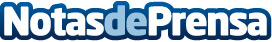 Eva Bernabéu, autora de la trilogía 'Crea tu propia vida', estará presente en la Fira Sant AndreuEl 28 de noviembre, la fotógrafa y escritora especializada en crecimiento personal dedicará ejemplares de sus libros -en los que defiende el poder de la propia mente para superar las dificultades y sanar las enfermedades- en este evento que se celebra en la localidad valenciana de Miramar. Desde hace 11 años, la Fira Sant Andreu combina cultura, tradición, gastronomía, música y artesaníaDatos de contacto:Isabel LucasLioc Editorial673034885Nota de prensa publicada en: https://www.notasdeprensa.es/eva-bernabeu-autora-de-la-trilogia-crea-tu Categorias: Nacional Educación Literatura Turismo Eventos Medicina alternativa http://www.notasdeprensa.es